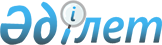 Об утверждении квалификационных требований к лицензируемому виду деятельности по разработке, производству и реализации взрывчатых и пиротехнических веществ и изделий с их применением
					
			Утративший силу
			
			
		
					Постановление Правительства Республики Казахстан от 11 июля 2002 года N 763. Утратило силу постановлением Правительства Республики Казахстан от 12 марта 2008 года N 243.



      


Снска. Постановление Правительства Республики Казахстан от 11 июля 2002 года N 763 утратило силу постановлением Правительства Республики Казахстан от 12 марта 2008 года 


 N 243 


 (вводится в действие по истечении 21 календарного дня после официального опубликования).



      Правительство Республики Казахстан постановляет: 



      1. Утвердить прилагаемые квалификационные требования к лицензируемому виду деятельности по разработке, производству и реализации взрывчатых и пиротехнических веществ и изделий с их применением. 



      2. Агентству Республики Казахстан по чрезвычайным ситуациям, Министерству внутренних дел, Министерству индустрии и торговли Республики Казахстан принять меры, вытекающие из настоящего постановления. 


<*>





      Сноска. В пункт 2 внесены изменения - постановлением Правительства РК от 20 мая 2003 г. 


 N 467 


 .





      2-1. Лицензиаром вида деятельности по разработке, производству и реализации взрывчатых и пиротехнических веществ и изделий с их применением является Министерство индустрии и торговли Республики Казахстан. 


<*>





      Сноска. Дополнено пунктом 2-1 - постановлением Правительства РК от 20 мая 2003 г. 


 N 467 


 .





      3. 


(Пункт 3 утратил силу - постановлением Правительства РК от 20 мая 2003 г.


 
 N 467 
 


)





      4. Признать утратившими силу некоторые решения Правительства Республики Казахстан и Премьер-Министра Республики Казахстан согласно приложению. 



      5. Настоящее постановление вступает в силу по истечении двух месяцев со дня опубликования. 

     

Премьер-Министр




  Республики Казахстан 


                                                  Утверждены



                                         постановлением Правительства



                                             Республики Казахстан



                                          от 11 июля 2002 года N 763




               


Квалификационные требования к лицензируемому виду 






             деятельности по разработке, производству и реализации 






              взрывчатых и пиротехнических веществ и изделий с их 






                                  применением 






      Квалификационные требования распространяются на юридические и физические лица (далее - заявитель), претендующие на получение лицензии по следующим видам работ:



      разработка взрывчатых и пиротехнических веществ и изделий с их применением;



      производство и реализация взрывчатых и пиротехнических веществ и изделий с их применением;



      реализация взрывчатых и пиротехнических веществ и изделий с их применением.



      Объектом лицензирования является деятельность, связанная с разработкой, производством и реализацией взрывчатых и пиротехнических веществ и изделий с их применением, за исключением пиротехнических веществ и изделий с их применением гражданского назначения. 

         


1. Квалификационные требования к разработке взрывчатых и






            пиротехнических веществ и изделий с их применением






                       (далее - взрывчатые материалы) 




<*>





      






    Сноска. Внесены изменения - постановлением Правительства РК от 30 июня 2005 г. 


 N 662 


 .




    



      Квалификационные требования включают наличие:



      1) лаборатории для проведения химических исследований взрывчатых материалов (компонентов);



      2) у заявителя соответствующего образования или квалифицированных специалистов с соответствующим образованием; 



      3) собственного или арендованного специально оборудованной территории (помещения) для проведения контрольных испытаний взрывчатых материалов, специального автотранспорта для перевозки и оборудованных помещений для хранения взрывчатых материалов; 



      4) инструкций, положений и других нормативно-технических документов по безопасному производству работ; 



      5) заключения органов внутренних дел об организации учета, обеспечения установленных условий при хранении и перевозке взрывчатых материалов; 



      6) заключения органов противопожарной службы о соответствии условий осуществления заявляемого вида деятельности требованиям противопожарной безопасности; 



      7) заключений органов экологического, санитарного и горнотехнического надзора. 




                    


2. Квалификационные требования к 






             производству и реализации взрывчатых материалов 




<*>





      






    Сноска. Внесены изменения - постановлением Правительства РК от 30 июня 2005 г. 


 N 662 


 .






      Квалификационные требования включают наличие: 



      1) для юридического лица - у руководителя (заместителя) заявителя или у руководителя (заместителя) структурного подразделения заявителя высшего или среднего горнотехнического образования, Единой книжки взрывника и права руководства взрывными работами в соответствии с Едиными правилами безопасности при взрывных работах; 



      для физического лица - высшего или среднего горнотехнического образования, Единой книжки взрывника и права руководства взрывными работами в соответствии с Едиными правилами безопасности при взрывных работах; 



      2) специалистов, прошедших квалификационную проверку знаний Правил технической эксплуатации и Правил безопасности в органах горнотехнического надзора; 



      3) инструкций, положений и других нормативно-технических документов по безопасному производству работ; 



      4) соответствующей производственно-технической базы (специализированные производственные здания, инженерные сооружения, машины, механизмы, оборудование, газопроводы, котлы, сосуды, технологические линии, молниезащита), предназначенной для производства, хранения, уничтожения взрывчатых материалов и отвечающей требованиям, установленным государственными нормативами на правах собственности и аренды; 



      5) специалистов, обеспечивающих: 



      эксплуатацию и техническое обслуживание оборудования, механизмов, приспособлений, оснастки, транспорта, контрольно-измерительных приборов и автоматики; 



      контроль за безопасностью труда, выполнением технологического регламента, охрану периметра и окружающей среды; 



      метрологическое обеспечение, входной контроль и качество готовой продукции; 



      6) технических условий, зарегистрированных в органах стандартизации, метрологии и сертификации, утвержденных регламентом технологического процесса на изготовление взрывчатых материалов (опытной партии) и сертификата качества; 



      7) заключения органов внутренних дел об организации учета, обеспечения установленных условий при хранении и перевозке взрывчатых материалов; 



      8) заключения органов противопожарной службы о соответствии условий осуществления заявляемого вида деятельности требованиям противопожарной безопасности; 



      9) заключения органов экологического, санитарного, горнотехнического надзора. 




              


3. Квалификационные требования к реализации 






                        взрывчатых материалов 






      Квалификационные требования включают наличие: 



      1) для юридического лица - специалиста(-ов), прошедшего(-их) квалификационную проверку знаний правил безопасности при обращении с взрывчатыми материалами в органах горнотехнического надзора; 



      для физического лица - Единой книжки взрывника и права руководства взрывными работами в соответствии с Едиными правилами безопасности при взрывных работах; 



      2) договоров или протоколов о намерениях, предусматривающих реализацию взрывчатых материалов, между заявителем, поставщиками и покупателями, имеющими соответствующие лицензии; 



      3) заключения органов внутренних дел об организации учета, обеспечения установленных условий при перевозке взрывчатых материалов; 



      4) экспертного заключения специализированной организации в области взрывного дела о соответствии взрывчатых материалов, заявленных для ввоза на территорию Республики Казахстан, перечню рекомендуемых к применению в Республике Казахстан промышленных взрывчатых материалов, приборов взрывания и контроля; 



      5) заключения органов горнотехнического надзора. 

                                                  Приложение 



                                         к постановлению Правительства



                                             Республики Казахстан



                                          от 11 июля 2002 года N 763




                   

Перечень утративших силу некоторых решений 




              Правительства Республики Казахстан и Премьер-Министра 




                              Республики Казахстан 





      1. Пункты 5, 6, 7 постановления Кабинета Министров Республики Казахстан от 5 августа 1992 года N 658 
 P920658_ 
 "О совершенствовании и координации взрывного дела в Республике Казахстан" (САПП Республики Казахстан, 1992 г., N 31, ст. 483). 



      2. Постановление Кабинета Министров Республики Казахстан от 11 августа 1993 года N 691  
 P930691_ 
  "Об утверждении Положения об экспорте и импорте взрывчатых материалов" (САПП Республики Казахстан, 1993 г., N 32, ст. 370).



      3. Постановление Правительства Республики Казахстан от 24 октября 1996 года N 1296  
 P961296_ 
  "Вопросы государственного регулирования в сфере производства и обеспечения промышленными взрывчатыми материалами предприятий Республики Казахстан".



      4. Распоряжение Премьер-Министра Республики Казахстан от 10 января 1992 года N 8  
 R920008_ 
 .

					© 2012. РГП на ПХВ «Институт законодательства и правовой информации Республики Казахстан» Министерства юстиции Республики Казахстан
				